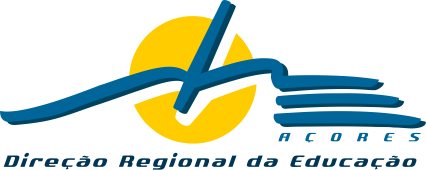 Descritores indicativos do desempenho de Bom, para a avaliação das aulas observadas Anexo II do Decreto Regulamentar Regional nº 8/2016/A, de 28/071. Competência científica e pedagógica Demonstra competência científica e capacidade pedagógica.Demonstra conhecimento das orientações programáticas em vigor, gerindo-as em articulação com as características e as necessidades dos alunos.2. Planificação e organização da aulaPlanifica e organiza a(s) aula(as) em sequências coerentes.Clarifica com os alunos os objetivos a atingir na aula/sequência de aulas.Organiza o espaço da sala e o trabalho dos alunos em linha com a estratégia utilizada.Fornece instruções de forma clara e concisa.Comunica com propriedade e correção linguística.Diversifica e diferencia estratégias e recursos, criando condições para que os alunos de diferentes níveis de desempenho se envolvam ativamente nas tarefas da aula.Propõe atividades que promovem a autonomia, o pensamento crítico, a resolução de problemas, a integração das TIC e o desenvolvimento de competências sociais e cívicas.Capitaliza as experiências, ideias e conhecimentos prévios dos alunos na condução das atividades propostas.Proporciona oportunidades aos alunos para aplicarem e sistematizarem os conteúdos explorados.Apoia os alunos de vários níveis de desempenho, principalmente os que revelam dificuldades, motivando-os para a melhoria.Reformula e gere a aula de forma adequada, perante situações imprevistas.3. Relação pedagógica com os alunosGarante uma relação pedagógica de respeito com e entre os alunos.Assegura um clima de aula propício à aprendizagem, com tranquilidade, estímulo e confiança.Gere com segurança e flexibilidade situações problemáticas.Responde às solicitações dos alunos, dando um feedback construtivo sobre o seu desempenho.4. Avaliação dos alunosMonitoriza e observa/recolhe evidências das aprendizagens realizadas pelos alunos.Avalia os alunos em linha com o trabalho desenvolvido.Diversifica estratégias e instrumentos em função do perfil dos alunos.Fornece informação relevante e construtiva para que os alunos possam melhorar o seu desempenho.